TESISTRANSITIVITAS DALAM TEKS BANGKE OROSDAN RELEVANSINYA TERHADAP PEMBELAJARAN BAHASA DI SMA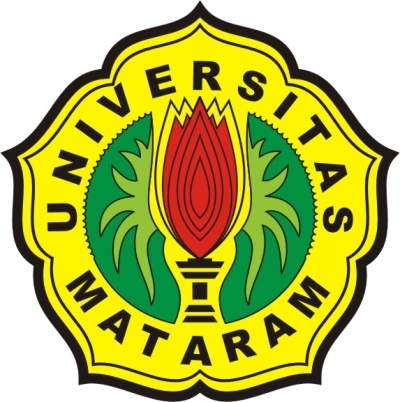 LUKMANUL HAKIMI2H014021UNIVERSITAS MATARAMPROGRAM PASCASARJANAPROGRAM STUDI MAGISTER PENDIDIKAN BAHASA INDONESIA2016HALAMAN PERSETUJUAN TESISJudul Penelitian             : 	Transitivitas dalam Teks Bangke Oros                       dan Relevansinya Terhadap Pembelajaran Bahasa              di SMAMahasiswa	  :  Lukmanul HakimNIM	  :  I2H014021Tesis ini dinyatakan telah memenuhi persyaratan untuk diujikandalam pencapaian derajat magister Mataram, 11 Juni 2016Pembimbing I 					Pembimbing IIDr. Eddy Setia, M.Ed. TESP 			Dr. H. Muhammad Sukri, M.Hum. NIP195704121984031001			NIP197512312002121001TRANSITIVITAS DALAM TEKS BANGKE OROS DAN RELEVANSINYA TERHADAP PEMBELAJARAN BAHASA DI SMAOlehLUKMANUL HAKIMNIM I2H014021Telah dipertahankan di depan penguji tesisPada hari, tanggal: 28 Juni  2016Pembimbing I 					Pembimbing IIDr. Eddy Setia, M.Ed. TESP 			Dr. H. Muhammad Sukri, M.Hum. NIP195704121984031001			NIP197512312002121001Mengetahui,Ketua Program Studi	Direktur Program PascasarjanaMagister Pendidikan Bahasa Indonesia,	Universitas Mataram,Dr. H. Rusdiawan, M.Pd.	Prof. Ir. I Komang Damar Jaya, M.Sc.Agr., Ph.D.NIP195705111982031002	NIP196212311987031394PENGESAHAN PENGUJI TESISTesis atas nama:  Lukmanul Hakim, NIM I2H014021, dengan judul “Transitivitas dalam Teks Bangke Oros dan Relevansinya Terhadap Pembelajaran Bahasa  di SMA” Tim Penguji:Nama					Jabatan			Tanda tanganDr. Eddy Setia, M.Ed., TESP		Ketua			……………Dr. H. Muhammad Sukri, M.Hum	Anggota		……………Dr. H. Rusdiawan, M.Pd.			Anggota		……………Drs. Kamaluddin Yusra, M.A., Ph.D.	Anggota		……………	Mengetahui,Ketua Program Studi	Direktur Program PascasarjanaMagister Pendidikan Bahasa Indonesia,	Universitas Mataram,Dr. H. Rusdiawan, M.Pd.	 Prof. Ir. I Komang Damar Jaya, M.Sc.Agr. Ph.D.NIP195705111982031002		       NIP196212311987031394MOTTO DAN PERSEMBAHANMOTTOAllah akan meninggikan derajat orang yang beriman dan berilmu PERSEMBAHANTesis ini ku persembahkan kepada:Bapak dan ibuku yang telah berkorban dan mencurahkan kasih sayang yang tidak mungkin dapat aku balas. Hanya ucapan terima kasih ku ucapkan kepada mereka berdua.Keluarga besar Yayasan Al-Ma’arif Beraim, Praya Tengah yang telah memberikan motivasi kepadaku untuk terus meningkatkan kualitas akademik.Istriku tercinta, Nurul Hidayati dan anak-anakku tersayang, Fakhri, Fika, dan Fakih yang telah memberikan dukungan dan semangatTeman-teman prodi pascasarjana Pendidikan Bahasa Indonesia Angkatan 2014 Universitas Mataram yang telah bersama-sama denganku merasakan perjuangan dalam menyelesaikan studi.Para guru atau dosen dan almamaterku yang telah memberikan wawasan ilmu dan pengalaman berharga dalam kehidupanku.PERNYATAANDengan ini penulis menyatakan bahwa tesis ini tidak pernah diajukan untuk mencapai derajat magister di suatu perguruan tinggi. Sepanjang pengetahuan penulis, segala bentuk dan jenis yang mencakup semua isi karya di dalam tulisan ini adalah asli karya penulis, tanpa ada unsur plagiatisme maupun plagiarisme di dalamnya.						Mataram,   Juni 2016						Penulis,						Lukmanul HakimPENGANTARPuji syukur dipanjatkan ke hadirat Allah Swt., Tuhan Yang Maha Kuasa, atas limpahan rahmat dan karunia-Nya disertai kerja keras penulis, tesis ini dapat terselesaikan dalam rangka memenuhi persyaratan memperoleh gelar magister. Tesis yang berjudul Transitivitas dalam Teks Bangke Oros dan Relevansinya Terhadap Pembelajaran Bahasa Di SMA disusun dalam upaya mendalami studi analisis Linguistik Fungsional Sistemik. Penulisan tesis ini tidak akan rampung tanpa dukungan dari berbagai pihak. Oleh karena itu, patut diucapkan terima kasih kepada:Rektor Universitas Mataram, Bapak Prof. Ir. H. Sunarpi, Ph.D. selaku penanggng jawab umum penyelenggaraan pendidikan di Universitas Mataram.Direktur Program Pascasarjana Universitas Mataram, Bapak Prof. Ir. I Komang Damar Jaya, M.Sc.Agr. Ph.D. Ketua Program Studi Magister Pendidikan Bahasa Indonesia Universitas Mataram, Bapak Dr. H. Rusdiawan, M.Pd.Sekretaris Program Studi Magister Pendidikan Bahasa Indonesia Universitas Mataram, Bapak Dr. H. Muhammad Sukri, M.Hum.Seluruh rekan mahasiswa Program Studi Magister Pendidikan Bahasa Indonesia Universitas Mataram.Seluruh karyawan dan karyawati pengelola Program Studi Magister Pendidikan Bahasa Indonesia Universitas Mataram atas pelayanan yang diberikan.Semua pihak yang tidak dapat disebutkan dalam lembaran ini.Terlepas dari segala bantuan oleh berbagai pihak, tesis ini sangat jauh dari sempurna. Hal ini disebabkan keterbatasan pengetahuan dan pengalaman penulis, meskipun penulis telah berusaha semaksimal mungkin memberikan hasil yang terbaik. Oleh karena itu, kritik dan saran yang bersifat membangun ke arah penyempurnaan sangat diharapkan.						Mataram,   Juni 2016						Penulis,						Lukmanul Hakim Daftar SingkatanKD	: Kompetensi DasarKI.1	:  Kompetensi Inti SatuKI.2	: Kompetensi Inti DuaLFS	: Linguistik Fungsional SistemikSK	: Standar KompetensiSMA	: Sekolah Menengah AtasSPOK	: Subjek + Predikat + Objek + KeteranganDaftar BaganBagan 1: Rancangan Penelitian Daftar TabelTabel 1: Proses dan PartisipanTabel 2: Kategori Sirkumstan Tabel 3: Tingkatan Nilai Modalitas Tabel 4: Persentase ProsesTabel 5: Persentase Partisipan ITabel 6: Persentase Partisipan IITabel 7: Persentase SirkumstanTabel 8: Sistem Modalitas teks Bangke OrosABSTRAKPenelitian ini bertujuan mengungkap sistem transitivitas dalam teks Bangke Oros, nilai-nilai yang terkandung dalam teks tersebut, dan relevansi hasil kajian teks tersebut terhadap  pembelajaran bahasa di SMA. Pengumpulan data dilakukan dengan metode pustaka dengan teknik baca dan catat. Data bersumber dari teks Bangke Oros, dianalisis dengan pendekatan deskriptif kualitatif dan kuantitatif. Penganalisisan data dilakukan dengan teknik identifikasi dan hasil analisis data dilakukan dilakukan dengan metode formal dan informal. Hasil penelitian adalah (1) Sistem transitivitas yang ada pada teks Bangke Oros menyangkut tiga fungsi, yaitu Proses, Partsipan, dan Sirkumstan. Berdasarkan ketiga fungsi tersebut, Proses dalam teks Bangke Oros didominasi oleh proses realsional. Sedangkan Partisipan dalam teks Bangke Oros terdiri atas partisipan I dan Partisipan II. Partisipan I didominasi oleh partisipan penyandang dan Partisipan II didominasi oleh partisipan identitas. Sementara, Sirkumstan dalam teks Bangke Oros didominasi oleh sirkumstan lokasi; (2) Nilai-nilai yang terkandung di dalam teks Bangke Oros di antaranya nilai penciptaan, nilai kemahakuasaan Tuhan,  nilai kepasrahan, nilai kesadaran dan nilai ketaatan; dan (3)Relevansi hasil kajian teks Bangke Oros terhadap pembelajaran bahasa di SMA dititikberatkan pada masalah kecocokan teks Bangke Oros untuk digunakan sebagai materi pembelajaran dan penerapan sistem transitivitas dalam pembelajaran bahasa.Kata Kunci: sistem transitivitas, nilai, relevansi, pembelajaran bahasaABSTRACTThis research is aimed at describing transitivity system in Bangke Oros text, the value within the text, and its’ relevancy toward Indonesian teaching and learning at senior high school. Data were gathered using library research using reading and note taking technique. Data were mainly taken from Bangke Oros.  It was analyzed using descriptive qualitative and quantitative approach. The analysis is done using identification technique and formal and informal method. The result is (1) transitivity system on the text of Bangke Oros covered three functions. They are process, participant, and circumstance. In according with the functions, process is dominated by realization process. The participants consist of participant I and II. Participant I is dominated by the one who involved and participant II is dominated by identity. Circumstance is dominated by location. (2) the values in Bangke Oros  text consisted of creating, the power of God, defencelessness, awareness and obedience. (3) its’ relevancy is focused on the suitability of the text of Bangke Oros into teaching and learning material and application of transitivity system in Indonesian teaching and learning. Key words: transitivity system, value, relevancy, Indonesian teaching learningDAFTAR ISIHALAMAN JUDUL		iHALAMAN PERSETUJUAN TESIS		iiHALAMAN PENGESAHAN PENGUJI		ivMOTTO DAN PERSEMBAHAN		vPERNYATAAN		viPENGANTAR		viiDAFTAR SINGKATAN		ixDAFTAR BAGAN		xDAFTAR TABEL		xiABSTRAK		xiiDAFTAR ISI		xivBAB I  PENDAHULUAN		1Latar Belakang		1Rumusan Masalah		5Tujuan Penelitian		5Tujuan Umum		5Tujuan Khusus		5Manfaat Penelitian		6Manfaat Teoretis		6Manfaat Praktis		6BAB II  KAJIAN PUSTAKA 		8Penelitian Relevan		8Definisi Operasional		16Teks		16Takepan		17Fungsional		17Transitivitas		18Landasan Teori		18Teks		18Makna Tekstual		20Konteks Situasi		20Linguistik Fungsional Sistemik		25Sistem Transitivitas		28Proses		28Partisipan		36Sirkumstan		37Sistem Modalitas		39Jenis		40Nilai		40Cakupan		41Orientasi		42Metafungsi Bahasa		42Fungsi Ideasional		44Fungsi Interpersonal		45Fungsi Tekstual		46Pembelajaran Bahasa		47BAB III   METODE PENELITIAN		51Pendekatan (Sifat penelitian)		 51Seting Penelitian		523.2.1 Wujud Data		523.2.2 Sumber Data		533.2.3 Objek Penelitian		53Metode dan Teknik Pengumpulan Data		53Metode dan Teknik Penganalisisan Data		54Metode dan Teknik Penyajian Hasil Penganalisisan		55Rancangan Penelitian		56BAB IV HASIL DAN PEMBAHASAN		58Sistem Transitivitas dalam Teks Takepan Bangke Oros		58Proses		58Partisipan		68Sirkumstan		84Nilai-nilai yang Terkandung dalam Teks Bangke Oros		93Relevansi Hasil Kajian Teks Bangke Oros Terhadap  Pembelajaran  Bahasa di SMA		98BAB V  PENUTUP.		1015.1 Simpulan		1015.2 Saran		102DAFTAR PUSTAKALAMPIRAN-LAMPIRAN